Order Sons and Daughters of Italy in America® 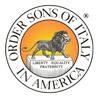    Lodge 2817 New Membership Application https://www.trianglesonsofitaly.org _______________________________________________________________________________Primary Household Member Information  First Name: _______________________ MI: ____ Last Name: ______________________________  Primary Member Type:  Adult  (Primary Member is of Italian Heritage)	Social  (Primary Member is of Non-Italian Heritage)Street Address: ____________________________________________________________________  City: _______________________ State: ____ Zip Code: _______ Birth Date: ______/______/_____Home Phone: _______________________ Cell Phone: ____________________________________ Email: ____________________________________________________________________________Tell us about your Italian Heritage: ____________________________________________________Where in Italy is your family from? ____________________________________________________How did you hear about us? __________________________________________________________Occupation: ___________________________________________ Single  / Married  / Widowed Interests/Hobbies: __________________________________________________________________Each member is expected to volunteer their time and talents to support activities, events, and charities.  For some events, monetary donations are accepted.   I want to volunteer for:  Committee Member                 Organize an Event       Council Member       Cook for an Event       Annual Movie Night                 Bocce Tournament      Host Event at home for up to 25 people                          Set Up/Clean Up an Event      Scholarship Breakfast Fundraiser     New Member Signature: _______________________________________________ Date: ____/____/____For Office Use Only:  Membership #: ___________________________ Date Approved: ____/____/____TSDOI Official Signature: __________________________________________________________________Order Sons and Daughters of Italy in America®    Lodge 2817 New Membership Application https://www.trianglesonsofitaly.org _______________________________________________________________________________Additional Household Member Information (Must live in same household as primary member)First Name: _______________________ MI: ____ Last Name: ______________________________  Home Phone: _______________________ Cell Phone: ____________________________________ Email: ________________________________________________ Birth Date: _____/______/______Tell us about your Italian Heritage: ____________________________________________________Where in Italy is your family from? ____________________________________________________How did you hear about us? __________________________________________________________Occupation: ___________________________________________ Single  / Married  / Widowed Interests/Hobbies: __________________________________________________________________Each member is expected to volunteer their time and talents to support activities, events, and charities.  For some events, monetary donations are accepted.   I want to volunteer for:  Committee Member                 Organize an Event       Council Member       Cook for an Event       Movie Night                              Bocce Tournament      Host Event at home for up to 25 people                          Set Up/Clean Up an Event      Scholarship Breakfast Fundraiser     New Member Signature: _______________________________________________ Date: ____/____/____For Office Use Only:  Membership #: ___________________________ Date Approved: ____/____/____TSDOI Official Signature: __________________________________________________________________ONLINE APPLICATION DESIGN REQUIREMENTSThe information below the blue line needs to be readily available on the website for a person seeking to submit the application online and pay online, OR print the application and mail it in with a check.For new members who submit the application online and pay online, a copy of the completed application needs to be sent only to Bernard Castellano along with a copy of the amount paid.________________________________________TSDOI Membership Fees and Payment InstructionsMembership FeesAnnual Membership Fee is $50 for the primary family member, and $40 for an additional Household member. Fees are prorated quarterly.  Please select the time period below that you are joining.  Indicate if joining as a Primary Family Member or Primary + Additional Household Member.   A one-time initiation fee of $15 will be added for each member.Date of Joining 	Primary 	Primary + Additional 	Household Member	Household Member	Initiation Fee Included	               Initiation Fee IncludedSep. 1 – Nov. 30	____$65 	____$120Dec. 1 – Feb. 28	____$53	____$99Mar. 1 – May 31	____$41 	____$78Jun. 1 – Aug. 31	____$29 	____$57Payment MethodsClick on a payment selection below to complete your application. If you choose to send a check, click on the check/print box below and print the completed application. Mail the completed application with a check made out to TSOI 2817 and mail to Bernard Castellano, 405 Wapner Court, Cary, NC 27519.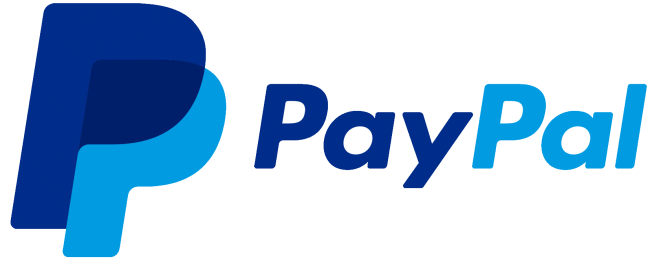 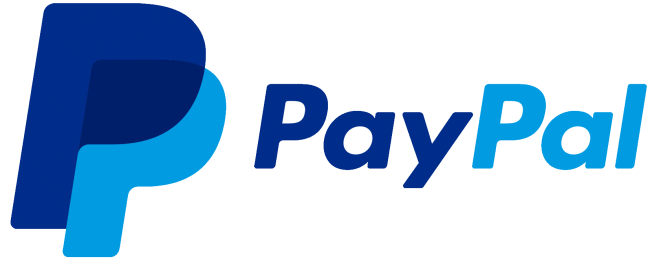 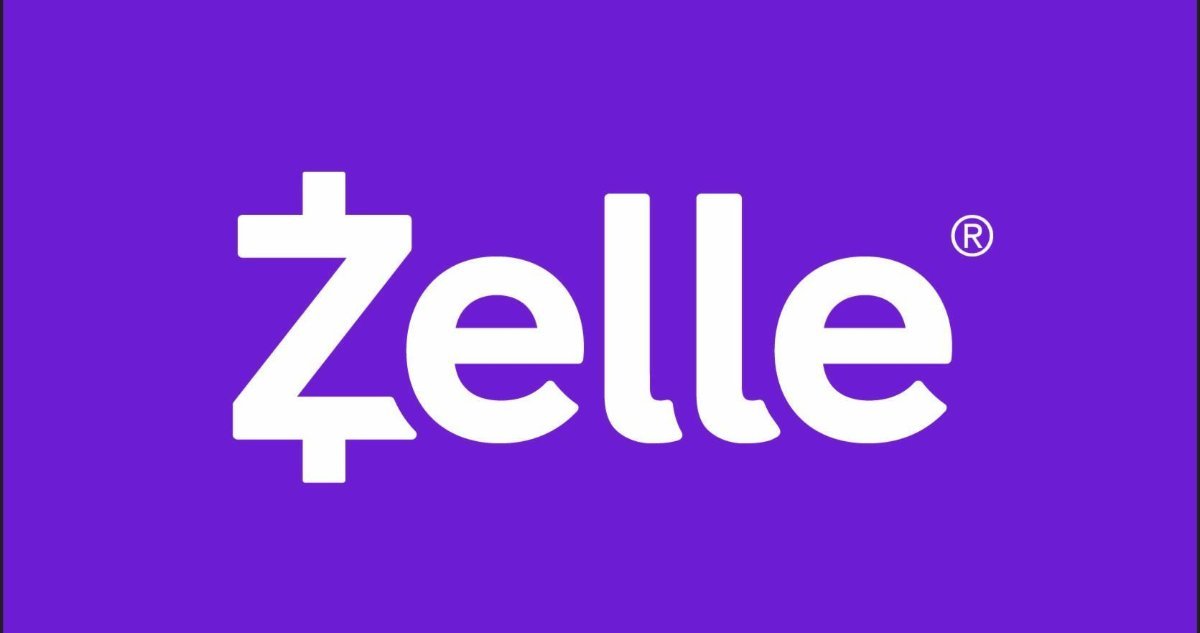 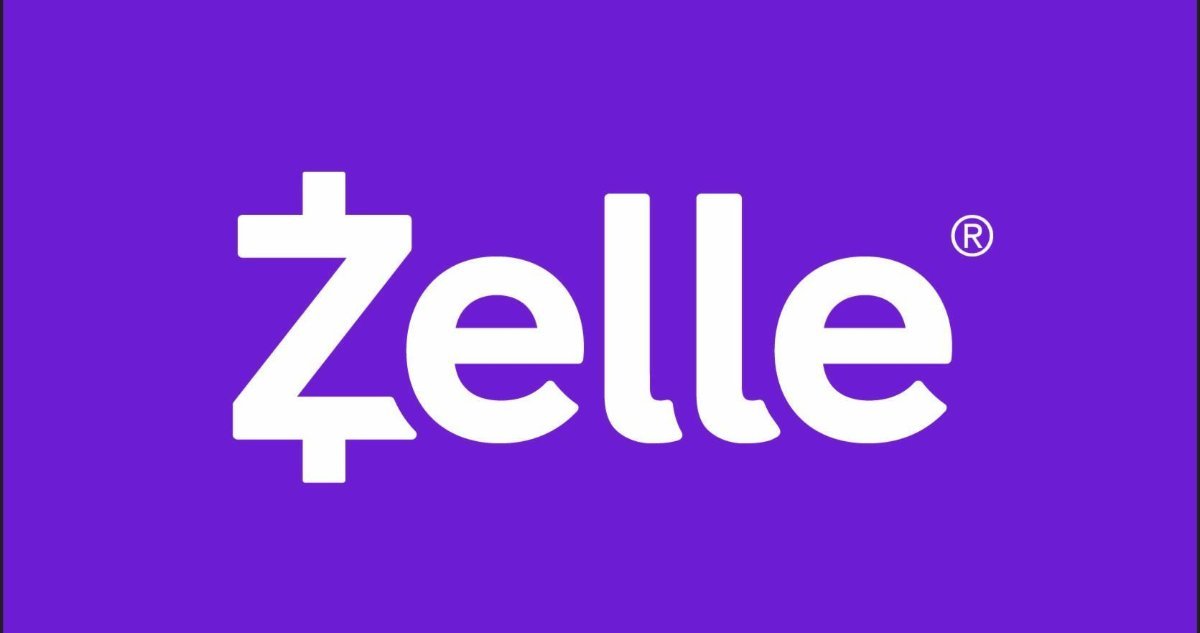 If you have questions regarding this application, please contact our membership chair Bernard Castellano at	bcas1947@aol.com. 